Общество с ограниченной ответственностью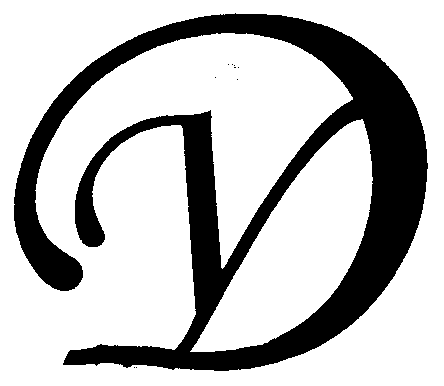 Управляющая организация «Умный дом»Россия, Тверская область, г.Удомля, пр.Курчатова, д.10а, пом.9, тел./факс: (48255) 52571, 54074 моб.тел.: +79157199560,  интернет-сайт: www.udom-lya.ru, e-mail: upravdom@udom-lya.ru, kvplata@udom-lya.ruСведения о расходах по отдельным статьям затрат за год: - управление многоквартирным домом, - вывоз ТБО, - ремонтная служба управляющей организации, - содержание, текущий ремонт и аварийное обслуживание сетей отопления, водопровода, канализации, ливнестоков,- содержание, текущий ремонт и аварийное обслуживание электрических сетей, - ремонт и обслуживание лифтового хозяйства,размещены на официальном сайте управляющей организации www.udom-lya.ru.Сведения о расходах, понесенных в связи с оказанием услуг по управлению многоквартирным домом по пр.Энергетиков-7Сведения о расходах, понесенных в связи с оказанием услуг по управлению многоквартирным домом по пр.Энергетиков-7Сведения о расходах, понесенных в связи с оказанием услуг по управлению многоквартирным домом по пр.Энергетиков-7Период: 2011 годПериод: 2011 годПериод: 2011 годНаименование работ (услуг)Расходы (руб.)Расходы (руб./кв.м.)Наименование работ (услуг)Расходы (руб.)Расходы (руб./кв.м.)Общая площадь помещений в доме (кв.м.)8 069,22  Вывоз ТБО96 950,33  1,00  Содержание и текущий ремонт инженерных сетей419 357,60  4,33  Восстановительный ремонт электрических сетей5 969,92  Отопление, водопровод, канализация, ливнестоки (содержание, текущий ремонт и аварийное обслуживание)317 721,55  Реконструкция и капитальный ремонт инженерных сетей и оборудования5 537,72  Электрические сети (содержание, текущий ремонт и аварийное обслуживание)90 128,41  Содержание помещений общего пользования и уборка земельного участка468 715,56  4,84  Благоустройство территории, ремонт МАФ, окраска12 927,93  Вывоз и утилизация КГО15 026,32  Дезинсекция и дератизация (май)7 544,90  Механизированная уборка придомовой территории29 694,12  Уборка мест общего пользования и придомовой территории403 522,29  ставка дворников163 200,00  ежемесячная премия (25%)40 800,00  доплата за уборку снега (13%, 6 мес.)10 608,00  отпускные17 168,64  отчисления во внебюджетные фонды на заработную плату79 267,61  общеэксплуатационные расходы (зарплата ИТР, инвентарь и материалы)68 266,70  налоги24 211,34  Текущий ремонт общей собственности171 847,34  1,77  Обследование вентиляции10 367,10  Прочие ремонтные работы (ремонтная служба управляющей организации)47 588,47  Ремонт кровли (7,5 кв.м.)1 500,00  Ремонт межпанельных швов (333 пог.м.)110 775,63  Покраска дверей ООО "Спецэнерготехника"1 616,14  Управление многоквартирным домом191 116,75  1,97  Электроснабжение мест общего пользования и придомовой территории24 847,62  0,26  Итого1 372 835,20  14,18  